                                   AKDENİZ ÜNİVERSİTESİ           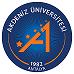                  ÖZEL ÖĞRENCİ (GELEN) ÖĞRENİM PROTOKOLÜÖğrenim Protokolünü imzalayan öğrenci;Öğrenci kaydı, ders kaydını gidilen üniversitenin Akademik Takvimine göre yapacağını,Ders geçme notunun, gidilen üniversitenin ilgili Yönetmelik hükümlerine göre belirleneceğini,Kaldığı derslerin karşılığı olan dersleri, kendi üniversitesine döndüğünde yeniden almak zorunda olduğunu,Disiplin suçları durumunda, gidilen üniversitenin ilgili Yönetmelik hükümlerinin uygulanacağını kabul etmiş sayılır.EĞİTİM ÖGRETİM YILIEĞİTİM ÖGRETİM YILIEĞİTİM ÖGRETİM YILIGÜZ DÖNEMİGÜZ DÖNEMİGÜZ DÖNEMİGÜZ DÖNEMİBAHAR DÖNEMİBAHAR DÖNEMİGÜZ ve BAHAR DÖNEMİGÜZ ve BAHAR DÖNEMİGÜZ ve BAHAR DÖNEMİ20……/20……20……/20……20……/20……Öğrencinin Adı SoyadıÖğrencinin Adı SoyadıÖğrencinin Adı SoyadıÖğrenci NumarasıÖğrenci NumarasıÖğrenci NumarasıTC Kimlik NoTC Kimlik NoTC Kimlik NoEnstitü/Fakülte/Yüksekokul/M.Y.O.Enstitü/Fakülte/Yüksekokul/M.Y.O.Enstitü/Fakülte/Yüksekokul/M.Y.O.ABD/Bölümü/ProgramıABD/Bölümü/ProgramıABD/Bölümü/ProgramıKabul Eden Yükseköğretim KurumuKabul Eden Yükseköğretim KurumuKabul Eden Yükseköğretim KurumuGönderen Yükseköğretim Kurumunda Sayılacak Dersler(………………………. Üniversitesi)Gönderen Yükseköğretim Kurumunda Sayılacak Dersler(………………………. Üniversitesi)Gönderen Yükseköğretim Kurumunda Sayılacak Dersler(………………………. Üniversitesi)Gönderen Yükseköğretim Kurumunda Sayılacak Dersler(………………………. Üniversitesi)Gönderen Yükseköğretim Kurumunda Sayılacak Dersler(………………………. Üniversitesi)Kabul Eden Yükseköğretim Kurumunda Alınacak Dersler(AKDENİZ ÜNİVERSİTESİ)Kabul Eden Yükseköğretim Kurumunda Alınacak Dersler(AKDENİZ ÜNİVERSİTESİ)Kabul Eden Yükseköğretim Kurumunda Alınacak Dersler(AKDENİZ ÜNİVERSİTESİ)Kabul Eden Yükseköğretim Kurumunda Alınacak Dersler(AKDENİZ ÜNİVERSİTESİ)Kabul Eden Yükseköğretim Kurumunda Alınacak Dersler(AKDENİZ ÜNİVERSİTESİ)Kabul Eden Yükseköğretim Kurumunda Alınacak Dersler(AKDENİZ ÜNİVERSİTESİ)KodDersin AdıDersin AdıHARF NOTUAKTSKodKodDersin AdıDersin AdıHARF NOTUAKTS123456789101112TOPLAM AKTSTOPLAM AKTSTOPLAM AKTSTOPLAM AKTSTOPLAM AKTSTOPLAM AKTSTOPLAM AKTSTOPLAM AKTSÖğrencinin İmzasıÖğrencinin İmzasıÖğrencinin İmzasıÖğrencinin İmzasıÖğrencinin İmzasıÖğrencinin İmzasıTarih …./ ….. / …..Tarih …./ ….. / …..Tarih …./ ….. / …..Tarih …./ ….. / …..Tarih …./ ….. / …..Tarih …./ ….. / …..GÖNDEREN KURUM (……………………… ÜNİVERSİTESİ): Öngörülen ders programının/öğrenim protokolünün uygun olduğunu onaylıyoruz.GÖNDEREN KURUM (……………………… ÜNİVERSİTESİ): Öngörülen ders programının/öğrenim protokolünün uygun olduğunu onaylıyoruz.GÖNDEREN KURUM (……………………… ÜNİVERSİTESİ): Öngörülen ders programının/öğrenim protokolünün uygun olduğunu onaylıyoruz.GÖNDEREN KURUM (……………………… ÜNİVERSİTESİ): Öngörülen ders programının/öğrenim protokolünün uygun olduğunu onaylıyoruz.GÖNDEREN KURUM (……………………… ÜNİVERSİTESİ): Öngörülen ders programının/öğrenim protokolünün uygun olduğunu onaylıyoruz.GÖNDEREN KURUM (……………………… ÜNİVERSİTESİ): Öngörülen ders programının/öğrenim protokolünün uygun olduğunu onaylıyoruz.GÖNDEREN KURUM (……………………… ÜNİVERSİTESİ): Öngörülen ders programının/öğrenim protokolünün uygun olduğunu onaylıyoruz.GÖNDEREN KURUM (……………………… ÜNİVERSİTESİ): Öngörülen ders programının/öğrenim protokolünün uygun olduğunu onaylıyoruz.GÖNDEREN KURUM (……………………… ÜNİVERSİTESİ): Öngörülen ders programının/öğrenim protokolünün uygun olduğunu onaylıyoruz.GÖNDEREN KURUM (……………………… ÜNİVERSİTESİ): Öngörülen ders programının/öğrenim protokolünün uygun olduğunu onaylıyoruz.GÖNDEREN KURUM (……………………… ÜNİVERSİTESİ): Öngörülen ders programının/öğrenim protokolünün uygun olduğunu onaylıyoruz.GÖNDEREN KURUM (……………………… ÜNİVERSİTESİ): Öngörülen ders programının/öğrenim protokolünün uygun olduğunu onaylıyoruz.Bölüm Başkanı veya Koordinatörünün Adı-SoyadıTarih					                                                                               İmza…./ ……/ …..Bölüm Başkanı veya Koordinatörünün Adı-SoyadıTarih					                                                                               İmza…./ ……/ …..Bölüm Başkanı veya Koordinatörünün Adı-SoyadıTarih					                                                                               İmza…./ ……/ …..Bölüm Başkanı veya Koordinatörünün Adı-SoyadıTarih					                                                                               İmza…./ ……/ …..Bölüm Başkanı veya Koordinatörünün Adı-SoyadıTarih					                                                                               İmza…./ ……/ …..Bölüm Başkanı veya Koordinatörünün Adı-SoyadıTarih					                                                                               İmza…./ ……/ …..Bölüm Başkanı veya Koordinatörünün Adı-SoyadıTarih					                                                                               İmza…./ ……/ …..Bölüm Başkanı veya Koordinatörünün Adı-SoyadıTarih					                                                                               İmza…./ ……/ …..Bölüm Başkanı veya Koordinatörünün Adı-SoyadıTarih					                                                                               İmza…./ ……/ …..Bölüm Başkanı veya Koordinatörünün Adı-SoyadıTarih					                                                                               İmza…./ ……/ …..Bölüm Başkanı veya Koordinatörünün Adı-SoyadıTarih					                                                                               İmza…./ ……/ …..Bölüm Başkanı veya Koordinatörünün Adı-SoyadıTarih					                                                                               İmza…./ ……/ …..